Salad Container GreenhousesYou will need: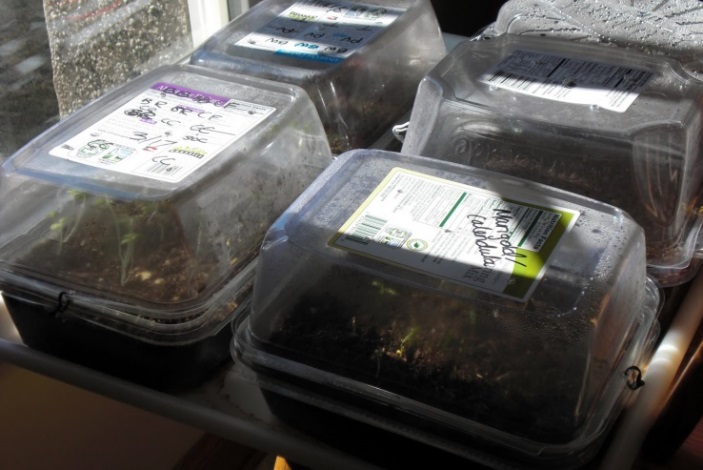 One plastic salad container1 sharpie MarkerseedsWater misterPlant labelSoilDirectionsGet one plastic salad container. Write your name with a sharpie on the lid or the bottom. Decorate sides as desiredAdd soil to the container to within one-inch of the top.Choose seeds to sow in the container. Sow with depth and spacing according to the package directions.Water generously with the mister. Make sure the soil is nice and moist.Write a label for the container, cut if necessary to fit when lid is closed.Close lid and place in a sunny window. Water occasionally, not daily. Monitor daily for plant growth.